Ò¯^cœhvÎv e„wË Av‡e`b digÓ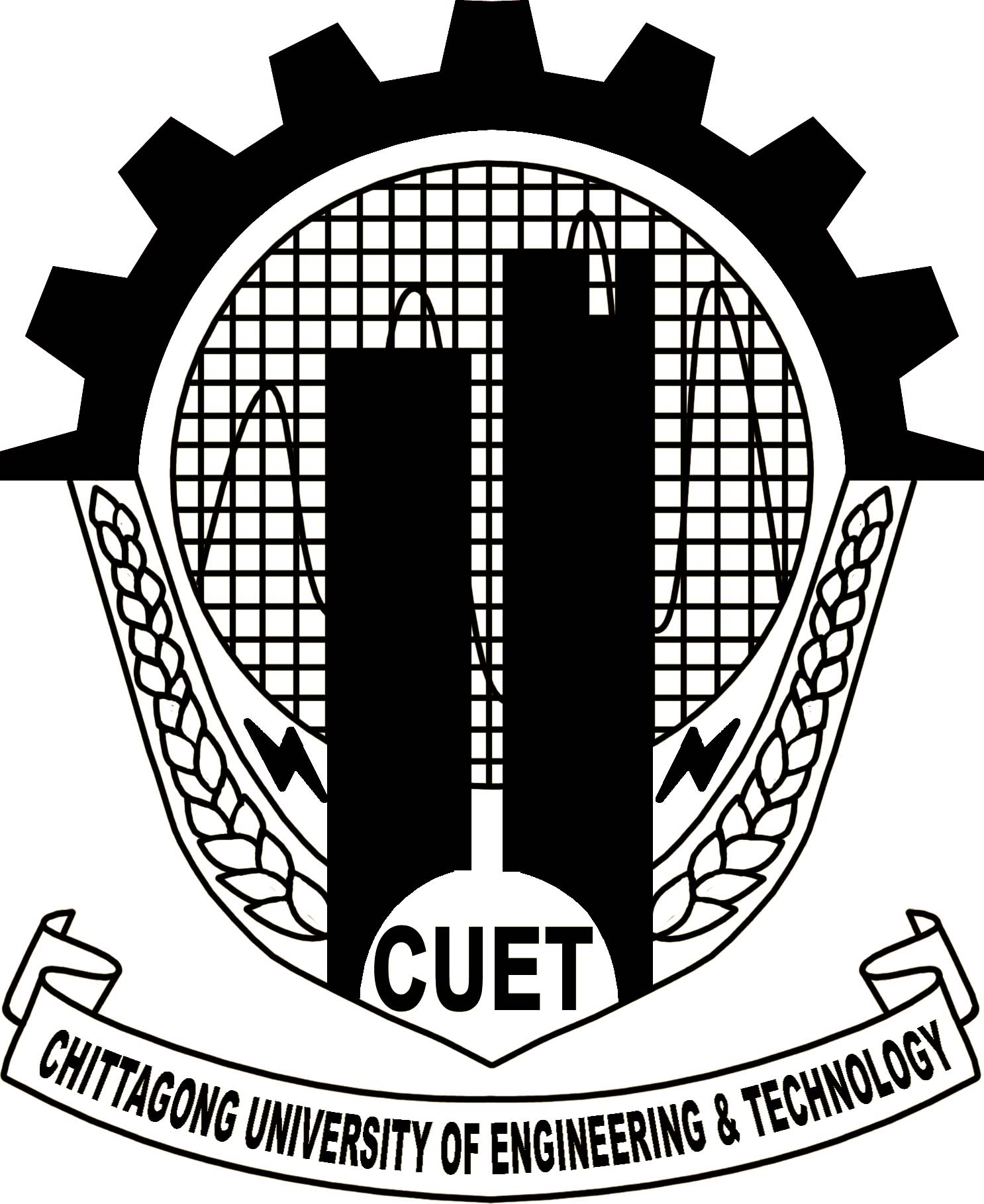 1|	Av‡e`bKvixi bvg	t	English (Block)2| 	wcZvi bvg	t3| 	gvZvi bvg	t4| 	eZ©gvb wVKvbv	t5| 	¯’vqx wVKvbv	t6| 	wcZv/Awffve‡Ki †ckv	t7| 	wcZv/Awffve‡Ki evrmwiK Avq	t	(mshyw³t BDwbqb cwil` †Pqvig¨vb/IqvW© Kwgkbv‡ii cÖZ¨qb cÎ)8| 	wcZv/Awffve‡Ki †gvevBj bs	tGKv‡WwgK Z_¨vejx9| 	Gm.Gm.wm cix¶vi djvdj	t10| 	GBP.Gm.wm cix¶vi djvdj	t11| 	Pz‡qU fwZ© cix¶vi †gavµg	t12| 	Ab¨vb¨ AR©b (hw` _v‡K)	t	(mshyw³-mb`).......................................Av‡e`bKvixi ¯^v¶iZvwiL	t‡gvevBj bs	tStudent ID No. 	t